Komunikat o sytuacji społeczno-gospodarczej 
województwa opolskiego w styczniu 2022 r.Spis treściStronaRynek pracy  	 	4Wynagrodzenia  	 	7Rolnictwo  	 	9Przemysł i budownictwo  	 	12Budownictwo mieszkaniowe  	 	14Rynek wewnętrzny  	 	16Podmioty gospodarki narodowej  	 	16Koniunktura gospodarcza  		18Wybrane dane o województwie opolskim (2021, 2022)  	 	21Wybrane dane o podregionach i powiatach w województwie opolskim w 2022 r.  	 	24Uwagi ogólnePrezentowane w Komunikacie dane:o zatrudnieniu, wynagrodzeniach oraz o produkcji sprzedanej przemysłu i budownictwa, produkcji budowlano-
-montażowej, a także o sprzedaży detalicznej i hurtowej towarów dotyczą podmiotów gospodarczych, w których liczba pracujących przekracza 9 osób,o sektorze przedsiębiorstw, dotyczą podmiotów prowadzących działalność gospodarczą w zakresie: leśnictwa 
i pozyskiwania drewna; rybołówstwa w wodach morskich; górnictwa i wydobywania; przetwórstwa przemysłowego; wytwarzania i zaopatrywania w energię elektryczną, gaz, parę wodną, gorącą wodę i powietrze do układów klimatyzacyjnych; dostawy wody; gospodarowania ściekami i odpadami oraz działalności związanej z rekultywacją; budownictwa; handlu hurtowego i detalicznego; naprawy pojazdów samochodowych, włączając motocykle; transportu i gospodarki magazynowej; działalności związanej z zakwaterowaniem i usługami gastronomicznymi; informacji i komunikacji; działalności związanej z obsługą rynku nieruchomości; działalności prawniczej, rachunkowo-księgowej i doradztwa podatkowego, działalności firm centralnych (head offices); doradztwa związanego z zarządzaniem; działalności w zakresie architektury i inżynierii; badań i analiz technicznych; reklamy, badania rynku i opinii publicznej; pozostałej działalności profesjonalnej, naukowej i technicznej; działalności 
w zakresie usług administrowania i działalności wspierającej; działalności związanej z kulturą, rozrywką i rekreacją; naprawy i konserwacji komputerów i artykułów użytku osobistego i domowego; pozostałej indywidualnej działalności usługowej,o długotrwale bezrobotnych dotyczą osób pozostających w rejestrze powiatowego urzędu pracy łącznie przez okres ponad 12 miesięcy w okresie ostatnich 2 lat, z wyłączeniem okresów odbywania stażu i przygotowania zawodowego w miejscu pracy,o cenach detalicznych dotyczą towarów żywnościowych i nieżywnościowych oraz usług, które pochodzą z notowań cen prowadzonych przez ankieterów w wybranych punktach sprzedaży, w wytypowanych rejonach badania cen; ceny żywności notowane są raz w miesiącu z wyjątkiem owoców i warzyw, w zakresie których notowania cen prowadzone są dwa razy w miesiącu,o skupie produktów rolnych obejmują skup od producentów z terenu województwa; ceny podano bez podatku VAT,o wynikach finansowych przedsiębiorstw oraz nakładach inwestycyjnych – w ujęciu kwartalnym – dotyczą podmiotów gospodarczych prowadzących księgi rachunkowe (z wyjątkiem przedsiębiorstw rolnictwa, leśnictwa, łowiectwa i rybactwa, działalności finansowej i ubezpieczeniowej oraz szkół wyższych), w których liczba pracujących przekracza 49 osób.Dane w ujęciu wartościowym wyrażone są w cenach bieżących i stanowią podstawę dla obliczenia wskaźników struktury. Wskaźniki dynamiki zaprezentowano na podstawie wartości w cenach bieżących, z wyjątkiem przemysłu, dla którego wskaźniki dynamiki podano na podstawie wartości w cenach stałych (średnie ceny bieżące 2015 r.).Liczby względne (wskaźniki, odsetki) wyliczono na podstawie danych bezwzględnych, wyrażonych z większą dokładnością 
niż podane w tekście i tablicach. Dane prezentuje się w układzie Polskiej Klasyfikacji Działalności – PKD 2007.Polska klasyfikacja działalności 2007 (PKD 2007)Objaśnienia znaków umownychDane charakteryzujące województwo opolskie można również znaleźć w publikacjach statystycznych
wydawanych przez US w Opolu oraz w publikacjach ogólnopolskich GUS.W przypadku cytowania danych Głównego Urzędu Statystycznego prosimy o zamieszczenie informacji:
„Źródło danych GUS”, a przypadku publikowania obliczeń dokonanych na danych opublikowanych przez GUS prosimy
o zamieszczenie informacji: „Opracowanie własne na podstawie danych GUS”.Rynek pracyW styczniu br. przeciętne zatrudnienie w sektorze przedsiębiorstw wynosiło 106,3 tys. osób i wzrosło o 1,3% w porównaniu ze styczniem ub. roku. W kraju przeciętne zatrudnienie wynosiło 6459,8 tys. osób i było o 2,3% wyższe niż przed rokiem.Stopa bezrobocia rejestrowanego na koniec stycznia br. zarówno w województwie jak i w kraju była niższa niż w tym samym miesiącu ub. roku i wyniosła odpowiednio: 6,2% wobec 7,3% oraz 5,5% wobec 6,5%.W porównaniu ze styczniem ub. roku przeciętne zatrudnienie w sekcjach o największym udziale w zatrudnieniu wzrosło w budownictwie (o 9,5%), transporcie i gospodarce magazynowej (o 4,3%) oraz handlu; naprawie pojazdów samochodowych (o 3,7%). Spadek przeciętnego zatrudnienia odnotowano w dostawie wody; gospodarowaniu ściekami i odpadami; rekultywacji (o 1,1%), administrowaniu i działalności wspierającej (o 0,5%) oraz przetwórstwie przemysłowym (o 0,4%).Tablica 1.	Przeciętne zatrudnienie w sektorze przedsiębiorstwa Nie obejmuje działów: Badania naukowe i prace rozwojowe oraz Działalność weterynaryjna.  W porównaniu z grudniem ub. roku przeciętne zatrudnienie w sektorze przedsiębiorstw zwiększyło się o 1,5%. W sekcjach o największym udziale w zatrudnieniu wzrost odnotowano w transporcie i gospodarce magazynowej (o 5,2%), handlu; naprawie pojazdów samochodowych (o 3,8%) oraz budownictwie (o 1,5%). Spadek przeciętnego zatrudnienia wystąpił w dostawie wody; gospodarowaniu ściekami i odpadami; rekultywacji (o 0,6%) oraz administrowaniu i działalności wspierającej (o 0,2%). Wykres 1.	Dynamika przeciętnego zatrudnienia w sektorze przedsiębiorstw
	przeciętna miesięczna 2015=100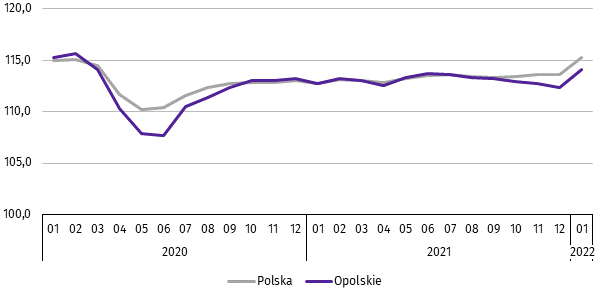 W końcu stycznia br. liczba bezrobotnych zarejestrowanych w urzędach pracy wyniosła 22,3 tys. osób i była niższa 
o 15,1% niż w styczniu ub. roku, natomiast w porównaniu z grudniem ub. roku była wyższa o 3,4%. Kobiety stanowiły 56,3% ogólnej liczby zarejestrowanych bezrobotnych (przed rokiem – 55,2%).Tablica 2.	Liczba bezrobotnych i stopa bezrobociaWykres 2.	Stopa bezrobocia rejestrowanego
	stan w końcu miesiąca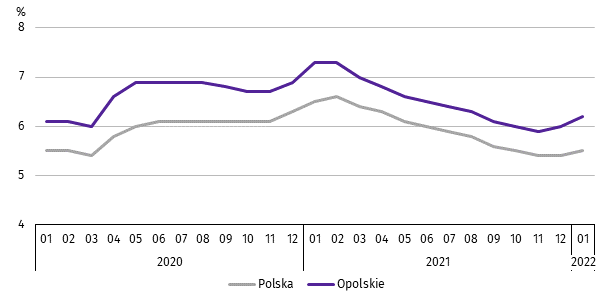 Stopa bezrobocia rejestrowanego na koniec stycznia br. ukształtowała się na poziomie 6,2% i była niższa o 1,1 p. proc. niż przed rokiem, a w porównaniu z grudniem ub. roku wzrosła o 0,2 p. proc.Województwo opolskie pod względem wysokości stopy bezrobocia uplasowało się na 9 miejscu w kraju (najwyższą pozycję zajmowało województwo wielkopolskie ze stopą bezrobocia równą 3,2%). Do powiatów o najwyższej stopie bezrobocia należały: głubczycki (9,2% wobec 11,2% w styczniu ub. roku), namysłowski (8,9% wobec 9,1%) oraz prudnicki (8,8% wobec 10,2%), a o najniższej – m. Opole (3,2% wobec 4,0%).W skali roku spadek stopy bezrobocia wystąpił we wszystkich powiatach, największy odnotowano w głubczyckim
(o 2,0 p. proc.), a następnie w nyskim (o 1,6 p. proc.) oraz opolskim (o 1,5 p. proc.). Mapa 1.	Stopa bezrobocia rejestrowanego według powiatów w 2022 r.
	stan w końcu stycznia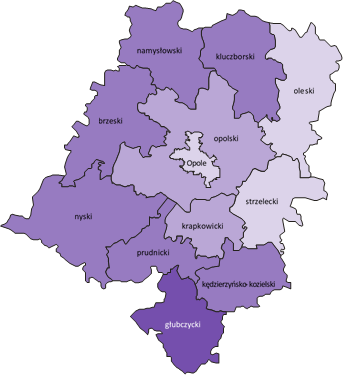 W styczniu br. w urzędach pracy zarejestrowano 2,9 tys. osób bezrobotnych, tj. mniej o 9,8% niż przed rokiem i o 1,3% w porównaniu z grudniem ub. roku. Udział osób zarejestrowanych po raz kolejny w nowo zarejestrowanych ogółem w stosunku do stycznia ub. roku zwiększył się o 1,2 p. proc. (do 81,0 %). Zmniejszył się natomiast udział osób zwolnionych z przyczyn dotyczących zakładu pracy o 1,6 p. proc. (do 3,5%), osób dotychczas niepracujących o 1,4 p. proc. (do 6,5%) oraz absolwentów o 0,7 p. proc. (do 6,5%). Stopa napływu bezrobotnych do urzędów pracy (tj. stosunek nowo zarejestrowanych do liczby cywilnej ludności aktywnej zawodowo) wynosiła 0,8%. W styczniu br. z ewidencji bezrobotnych wyrejestrowano 2,2 tys. osób, tj. o 9,7% więcej niż w styczniu ub. roku, a o 14,0% mniej w porównaniu z grudniem ub. roku. Z tytułu podjęcia pracy (głównej przyczyny wyrejestrowania) z rejestru bezrobotnych wyłączono 1,3 tys. osób. Udział tej kategorii osób w ogólnej liczbie wyrejestrowanych zmniejszył się o 5,1 p. proc. w ujęciu rocznym i wynosił 61,8%. Zmniejszył się również udział osób, które nabyły prawa do świadczeń przedemerytalnych
(o 0,4 p. proc. do 1,0%). Zwiększył się natomiast udział osób, które nie potwierdziły gotowości do podjęcia pracy 
(o 3,6 p. proc. do 10,4%), osób, które rozpoczęły szkolenia lub staż (o 1,5 p. proc. do 8,1%), osób, które dobrowolnie zrezygnowały ze statusu bezrobotnego (o 1,1 p. proc. do 4,9%) oraz osób, które nabyły prawa emerytalne lub rentowe (o 0,1 p. proc. do 0,6%). Stopa odpływu bezrobotnych z urzędów pracy (tj. stosunek liczby bezrobotnych wyrejestrowanych w danym miesiącu do liczby bezrobotnych na koniec poprzedniego miesiąca) wynosiła 10,1%.W końcu stycznia br. bez prawa do zasiłku pozostawało 19,6 tys. bezrobotnych i ich udział w liczbie bezrobotnych ogółem zwiększył się w porównaniu z analogicznym miesiącem ub. roku. o 1,5 p. proc. (do 87,8%).Bezrobotni będący w szczególnej sytuacji na rynku pracy w końcu stycznia br. stanowili 84,4% ogólnej liczby bezrobotnych (przed rokiem – 82,1%). Do bezrobotnych w szczególnej sytuacji na rynku pracy zaliczane są m.in. osoby długotrwale bezrobotne. Udział tych osób w liczbie zarejestrowanych ogółem zwiększył się w skali roku o 6,5 p. proc. (do 55,3%).Tablica 3.	Wybrane kategorie bezrobotnych w szczególnej sytuacji na rynku pracy	stan w końcu miesiącaW porównaniu ze styczniem ub. roku zwiększył się również udział osób niepełnosprawnych (o 2,0 p. proc. do 8,2%), osób bezrobotnych powyżej 50 roku życia (o 1,2 p. proc. do 30,2%), osób posiadających co najmniej jedno dziecko do 6 roku życia (o 0,4 p. proc. do 19,5%) oraz osób korzystających ze świadczeń pomocy społecznej (o 0,1 p. proc. do 1,7%). Zmniejszył się natomiast udział osób do 30 roku życia (o 2,7 p. proc. do 22,1%). Udział osób posiadających przynajmniej jedno dziecko niepełnosprawne do 18 roku życia pozostał na poziomie roku poprzedniego i wynosił 0,3%.Wykres 3.	Bezrobotni na 1 ofertę pracy
	stan w końcu miesiąca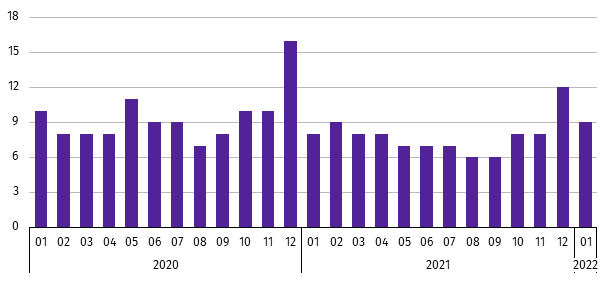 W styczniu br. do urzędów pracy zgłoszono 3,5 tys. ofert zatrudnienia, tj. mniej o 0,6 tys. niż przed rokiem, a o 0,7 tys. więcej w porównaniu z grudniem ub. roku. W końcu stycznia br. na 1 ofertę pracy przypadało 9 bezrobotnych (przed rokiem – 8, przed miesiącem – 12). WynagrodzeniaW styczniu br. przeciętne miesięczne wynagrodzenie brutto w sektorze przedsiębiorstw wynosiło 5557,57 zł i było o 9,7% wyższe niż w analogicznym miesiącu ub. roku. W kraju przeciętne miesięczne wynagrodzenie brutto w omawianym okresie wynosiło 6064,24 zł i wzrosło o 9,5% w porównaniu ze styczniem ub. roku.W odniesieniu do przeciętnego wynagrodzenia w sektorze przedsiębiorstw w województwie w styczniu br. wyższe wynagrodzenie otrzymywali zatrudnieni m.in. w sekcjach: wytwarzanie i zaopatrywanie w energię elektryczną, gaz, parę wodną i gorącą wodę (o 44,0%), informacja i komunikacja (o 15,9%) oraz handel; naprawa pojazdów samochodowych (o 6,6%). Niższe wynagrodzenie brutto od przeciętnego w województwie wystąpiło m.in. w zakwaterowaniu i gastronomii (o 37,1%), administrowaniu i działalności wspierającej (o 19,0%) oraz transporcie i gospodarce magazynowej (o 14,8%).Wykres 4.	Odchylenia względne przeciętnych miesięcznych wynagrodzeń brutto od średniego wynagrodzenia
	w sektorze przedsiębiorstw w województwie w styczniu 2022 r. 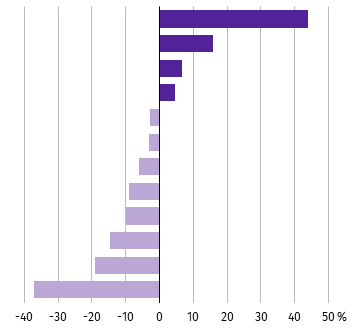 W porównaniu ze styczniem ub. roku wzrost przeciętnego miesięcznego wynagrodzenia brutto odnotowano m.in. w sekcjach: administrowanie i działalność wspierająca (o 22,1%), handel; naprawa pojazdów samochodowych (o 12,6%) oraz przetwórstwo przemysłowe (o 10,7%). Spadek przeciętnego miesięcznego wynagrodzenia brutto wystąpił w budownictwie
(o 1,6%) oraz informacji i komunikacji (o 1,3%).Tablica 4.	Przeciętne miesięczne wynagrodzenia brutto w sektorze przedsiębiorstwa Nie obejmuje działów: Badania naukowe i prace rozwojowe oraz Działalność weterynaryjna. W odniesieniu do grudnia 2021 r. przeciętne miesięczne wynagrodzenie brutto było niższe o 7,8%. Spadek odnotowano m.in. w sekcjach: administrowanie i działalność wspierająca (o 29,6%), górnictwo i wydobywanie (o 22,6%) oraz obsługa rynku nieruchomości (o 19,1%). Wzrost przeciętnego miesięcznego wynagrodzenia wystąpił w handlu; naprawie pojazdów samochodowych (o 1,4%) oraz wytwarzaniu i zaopatrywaniu w energię elektryczną, gaz, parę wodną i gorącą wodę (o 1,2%). Wykres 5.	Dynamika przeciętnego miesięcznego wynagrodzenia brutto w sektorze przedsiębiorstw	przeciętna miesięczna 2015=100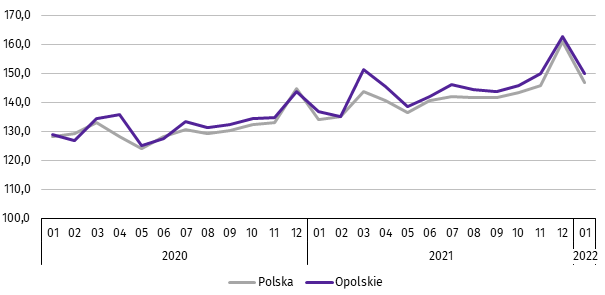 RolnictwoW styczniu br. średnia temperatura powietrza dla stacji Opole ukształtowała się na poziomie 1,6 oC, przy czym maksymalna temperatura osiągnęła 12,1oC, a minimalna minus 6,6oC. W omawianym miesiącu odnotowano 16 dni z opadami atmosferycznymi, których suma wyniosła 24,1 mm. W styczniu było 5 dni z pokrywą śnieżną o maksymalnej grubości 8 cm.Tablica 5.	Skup zbóżaa Bez skupu realizowanego przez osoby fizyczne.  b Obejmuje: pszenicę, żyto, jęczmień, owies, pszenżyto; łącznie z mieszankami zbożowymi, bez ziarna siewnego. W okresie lipiec 2021–styczeń 2022 r. skup zbóż podstawowych (z mieszankami zbożowymi, bez ziarna siewnego) ukształtował się na poziomie 435,3  tys. t i był niższy o 5,3% od notowanego w analogicznym okresie roku poprzedniego. W omawianych miesiącach skupiono łącznie 324,1 tys. t pszenicy (tj. o 4,4% mniej niż przed rokiem) i 9,4 tys. t żyta 
(tj. o 40,9% mniej niż w tym samym okresie roku poprzedniego). W styczniu br. skupiono 34,5 tys. t zbóż podstawowych (z mieszankami zbożowymi, bez ziarna siewnego), tj. mniej
o 44,0% w porównaniu z analogicznym okresem 2021 r. i o 17,4% w relacji do grudnia 2021 r. Największy udział w skupie zbóż miała pszenica, która stanowiła 74,5% skupu zbóż podstawowych. Skup pszenicy w styczniu br. wynosił 25,7 tys. t
i był niższy o 50,5% niż rok wcześniej oraz o 20,9% w porównaniu z grudniem 2021 r.Tablica 6.	Skup podstawowych produktów zwierzęcychaa Bez skupu realizowanego przez osoby fizyczne.  b Obejmuje: bydło, cielęta, trzodę chlewną, owce, konie i drób; w wadze żywej.  c  W milionach litrów.W styczniu br. skup żywca rzeźnego (w wadze żywej) wyniósł 7,4 tys. t i był wyższy o 2,1% niż przed rokiem, natomiast niższy o 3,5% w porównaniu z grudniem 2021 r. W omawianym miesiącu producenci rolni dostarczyli do skupu 3,8 tys. t żywca wieprzowego, 3,5 tys. t żywca drobiowego oraz 0,1 tys. t żywca wołowego.W ujęciu rocznym odnotowano wzrost skupu żywca drobiowego (o 42,5%), a spadek skupu żywca wieprzowego i wołowego (odpowiednio: o 18,5% i o 17,1%). W odniesieniu do grudnia 2021 r. niższy był skup żywca wołowego i wieprzowego (odpowiednio: o 26,9% i o 7,3%), natomiast wyższy – skup żywca drobiowego (o 2,0%).W styczniu br. skup mleka ukształtował się na poziomie 25,6 mln l i był wyższy zarówno w ujęciu rocznym (o 9,0%),
jak i w relacji do grudnia 2021 r. (o 9,1%).Tablica 7.	Przeciętne ceny podstawowych produktów rolnycha W styczniu 2021 r. nie było możliwe pozyskanie danych o cenach produktów rolnych na targowiskach z uwagi na obowiązującą decyzję o ich zamknięciu spowodowaną stanem zagrożenia chorobą COVID-19. b W skupie bez ziarna siewnego. c Na targowiskach jadalne późne. W styczniu br. za 1 dt zbóż podstawowych (z mieszankami zbożowymi, bez ziarna siewnego) płacono średnio 120,84 zł, tj. więcej o 47,1% niż przed rokiem, natomiast mniej o 2,3% w odniesieniu do grudnia 2021 r. W omawianym miesiącu w punktach skupu za 1 dt pszenicy płacono 124,17 zł, jęczmienia 109,78 zł, a żyta 105,72 zł. W ujęciu rocznym cena skupu żyta, jęczmienia i pszenicy była wyższa (odpowiednio: o 70,7%, o 63,6%  i o 46,5%). W porównaniu z grudniem 
2021 r. niższa była cena żyta oraz pszenicy (odpowiednio: o 7,1%  i o 2,9%), a wyższa – jęczmienia (o 5,6%).Wykres 6.	Przeciętne ceny skupu zbóż i targowiskowe ceny ziemniaków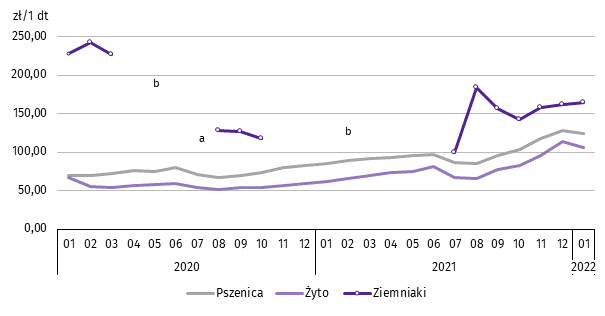 a Brak notowań cen ziemniaków późnych.  b W okresach: kwiecień–czerwiec i listopad–grudzień 2020 r. oraz styczeń–czerwiec 2021 r. nie było możliwe pozyskanie danych o cenach produktów rolnych na targowiskach z uwagi na obowiązującą decyzję o ich zamknięciu spowodowaną stanem zagrożenia chorobą COVID-19.W styczniu br. w skupie za 1 dt ziemniaków płacono 68,85 zł. Cena ziemniaków w punktach skupu była wyższa zarówno  w ujęciu rocznym, jak i miesięcznym (odpowiednio: o 22,2% i o 18,5%).W omawianym miesiącu w skupie za 1 kg żywca wołowego płacono 9,27 zł, żywca wieprzowego 4,65 zł, a żywca drobiowego 4,20 zł. Cena skupu żywca wołowego, drobiowego i wieprzowego była wyższa niż rok wcześniej (odpowiednio: o 33,4%, 
o 27,8% i o 17,8%). W relacji do grudnia 2021 r. odnotowano niższe ceny skupu żywca drobiowego, wołowego i wieprzowego (odpowiednio: o 3,4%, o 3,0% i o 0,6%).Wykres 7.	Przeciętne ceny skupu żywca i mleka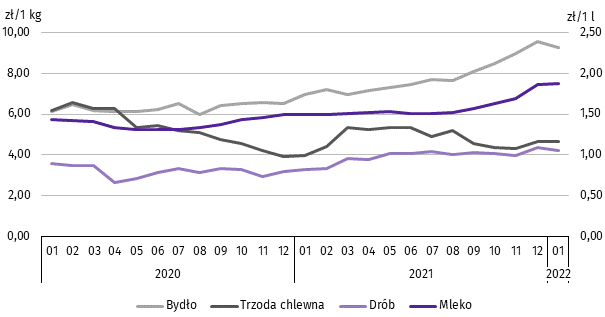 W styczniu br. cena 1 hl mleka w punktach skupu wynosiła 187,82 zł, tj. więcej o 25,0% niż przed rokiem i o 1,0% w stosunku do grudnia 2021 r.Przemysł i budownictwoW styczniu br. produkcja sprzedana przemysłu osiągnęła wartość (w cenach bieżących) 3590,2 mln zł i była (w cenach stałych) wyższa o 18,6% niż przed rokiem, a niższa o 0,1% w odniesieniu do grudnia ub. roku (w kraju odpowiednio: o 19,2%
i o 3,0%).Odnotowano wzrost produkcji budowlano-montażowej (w cenach bieżących) o 34,4% w odniesieniu do stycznia ub. roku i spadek o 56,5% w stosunku do grudnia 2021 r. W ujęciu rocznym wzrost produkcji sprzedanej przemysłu odnotowano w przetwórstwie przemysłowym (o 20,1%) 
oraz górnictwie i wydobywaniu (o 8,7%). Spadek wystąpił w dostawie wody; gospodarowaniu ściekami i odpadami; rekultywacji (o 13,4%) oraz wytwarzaniu i zaopatrywaniu w energię elektryczną, gaz, parę wodną i gorącą wodę (o 10,2%).Wykres 8.	Dynamika produkcji sprzedanej przemysłu	przeciętna miesięczna 2015=100; ceny stałe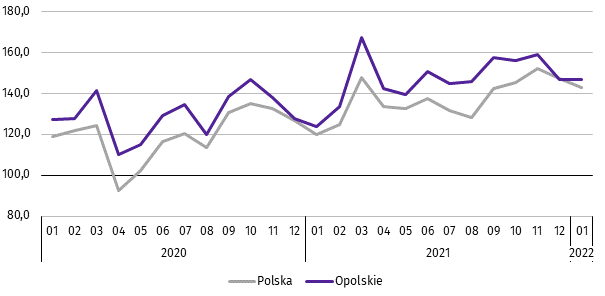 Wyższy od zanotowanego w styczniu 2021 r. poziom produkcji sprzedanej przemysłu odnotowano w 19 działach (spośród 27 występujących w województwie), a ich łączny udział w produkcji sprzedanej przemysłu ogółem wynosił 95,6%.Uwzględniając działy o znaczącym udziale w produkcji sprzedanej przemysłu (powyżej 10%) wzrost w odniesieniu 
do analogicznego miesiąca 2021 r. odnotowano w produkcji: chemikaliów i wyrobów chemicznych (o 58,7%), wyrobów z metali (o 26,9%) oraz artykułów spożywczych (o 5,9%). Dominujące działy zapewniały miejsca pracy dla 28,2% ogółu zatrudnionych w przemyśle.Tablica 8.	Dynamika (w cenach stałych) i struktura (w cenach bieżących) produkcji sprzedanej przemysłu Tablica 8.	Dynamika i struktura produkcji sprzedanej przemysłu  (dok.)W porównaniu z grudniem 2021 r. produkcja sprzedana przemysłu spadła w sekcjach: górnictwo i wydobywanie (o 31,3%) oraz dostawa wody; gospodarowanie ściekami i odpadami; rekultywacja (o 22,4%). Wzrost zanotowano w wytwarzaniu i zaopatrywaniu w energię elektryczną, gaz, parę wodną i gorącą wodę (o 4,2%) oraz przetwórstwie przemysłowym (o 0,6%).Wydajność pracy w przemyśle, mierzona produkcją sprzedaną na 1 zatrudnionego w styczniu br. wynosiła (w cenach bieżących) 60,4 tys. zł i była (w cenach stałych) o 19,2% wyższa niż przed rokiem, przy niższym o 0,5% przeciętnym zatrudnieniu oraz wzroście przeciętnych miesięcznych wynagrodzeń brutto o 10,2%. W styczniu br. produkcja sprzedana budownictwa (w cenach bieżących) wynosiła 413,8 mln zł i była o 71,7% wyższa
niż w styczniu ub. roku. Wydajność pracy w budownictwie, mierzona wartością produkcji sprzedanej budownictwa na 1 zatrudnionego
w styczniu br. wynosiła 55,3 tys. zł i była o 56,8% wyższa (w cenach bieżących) niż przed rokiem. Przeciętne zatrudnienie w budownictwie było o 9,5% wyższe niż w analogicznym miesiącu ub. roku, przy spadku przeciętnego miesięcznego wynagrodzenia brutto o 1,6%.Produkcja budowlano-montażowa (w cenach bieżących) w styczniu br. ukształtowała się na poziomie 100,3 mln zł i stanowiła 24,3% ogółu produkcji sprzedanej budownictwa. W stosunku do stycznia ub. roku produkcja budowlano-
-montażowa zwiększyła się o 34,4%, natomiast w odniesieniu do grudnia 2021 r. zmniejszyła się o 56,5%.W skali roku odnotowano wzrost produkcji budowlano-montażowej w podmiotach, których podstawowym rodzajem działalności była budowa budynków, natomiast spadek w jednostkach specjalizujących się w budowie obiektów inżynierii lądowej i wodnej oraz w podmiotach wykonujących roboty budowlane specjalistyczne.Tablica 9.	Dynamika i struktura (w cenach bieżących) produkcji budowlano-montażowej W porównaniu z grudniem 2021 r. spadek produkcji budowlano-montażowej odnotowano we wszystkich działach budownictwa. Największy wystąpił w podmiotach specjalizujących się w budowie obiektów inżynierii lądowej i wodnej (o 87,4%).Budownictwo mieszkanioweW styczniu 2022 r. w województwie opolskim w porównaniu z analogicznym miesiącem ub. roku zwiększyła się liczba mieszkań, których budowę rozpoczęto (o 34,9%). Zmniejszyła się natomiast liczba mieszkań oddanych do użytkowania oraz mieszkań, na budowę których wydano pozwolenia lub dokonano zgłoszenia z projektem budowlanym (odpowiednio: o 25,3% i o 2,2%).Według wstępnych danych, w styczniu br. w województwie przekazano do użytkowania 162 mieszkania, tj. o 55 mniej niż przed rokiem (o 25,3%). W kraju oddano o 12,5% mieszkań mniej niż w analogicznym miesiącu ub. roku.W województwie opolskim w badanym miesiącu najwięcej mieszkań przekazali do użytkowania inwestorzy w budownictwie indywidualnym – 99 (61,1% ogólnej liczby oddanych mieszkań) oraz przeznaczonym na sprzedaż lub wynajem – 63 (38,9%). Przed rokiem w tych formach budownictwa oddano odpowiednio: 123 (56,7%) i 94 (43,3%) mieszkań. W styczniu br. 
nie oddano do użytkowania nowych mieszkań spółdzielczych, komunalnych, społecznych czynszowych i zakładowych. Mieszkania oddane do użytkowania w województwie opolskim stanowiły 1,1% mieszkań oddanych w kraju.Tablica 10.	Liczba mieszkań oddanych do użytkowania w styczniu 2022 r. Przeciętna powierzchnia mieszkania oddanego do użytkowania w styczniu br. wynosiła 113,7 m2 i była o 5,1 m2 mniejsza niż w analogicznym miesiącu ub. roku. Największe mieszkania wybudowali inwestorzy w budownictwie indywidualnym. Wykres 9.	Dynamika mieszkań oddanych do użytkowania	analogiczny okres 2015=100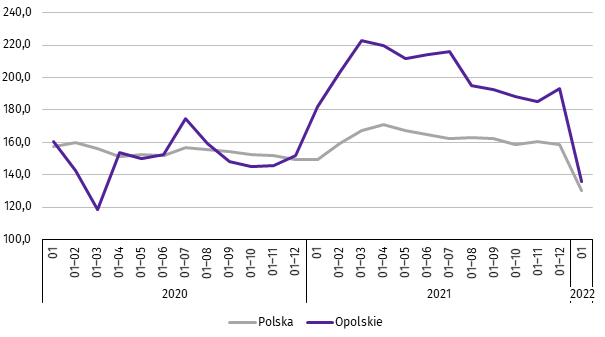 W styczniu br. najwięcej mieszkań przekazano do użytkowania w m. Opolu (71) oraz w powiecie opolskim (25). Najmniej wybudowano w powiatach: prudnickim (1) oraz głubczyckim i namysłowskim (po 2).Mieszkania o największej powierzchni użytkowej oddano w powiecie oleskim (182,8 m2) oraz strzeleckim (174,1 m2). Najmniejsze wybudowano w m. Opolu (72,3 m2) oraz powiecie kędzierzyńsko-kozielskim (93,6 m2).Mapa 2.	Mieszkania oddane do użytkowania na 10 tys. ludnościa według powiatów w styczniu 2022 r.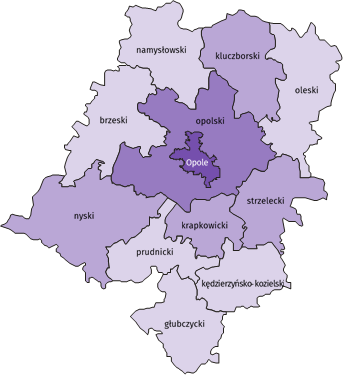 a Do przeliczeń przyjęto ludność według stanu w dniu 30 czerwca 2021 r.W styczniu 2022 r. liczba mieszkań, na realizację których wydano pozwolenia lub dokonano zgłoszenia z projektem budowlanym wynosiła 221, tj. o 2,2% mniej niż w analogicznym miesiącu 2021 r. Najwięcej wydanych pozwoleń lub dokonanych zgłoszeń (52,5% ogólnej liczby) dotyczyło mieszkań w budownictwie indywidualnym.W analizowanym miesiącu rozpoczęto budowę 309 mieszkań, tj. o 34,9% więcej niż w styczniu 2021 r. Najwięcej mieszkań (69,9% ogólnej liczby) mają wybudować inwestorzy w budownictwie przeznaczonym na sprzedaż lub wynajem.Tablica 11.	Liczba mieszkań, na budowę których wydano pozwolenia lub dokonano zgłoszenia z projektem 
	budowlanym oraz mieszkań, których budowę rozpoczęto w styczniu 2022 r.Rynek wewnętrznyW styczniu br. w ujęciu rocznym (w cenach bieżących) odnotowano wzrost zarówno sprzedaży detalicznej, 
jak i sprzedaży hurtowej.Sprzedaż detaliczna (zrealizowana przez przedsiębiorstwa handlowe i niehandlowe) była o 27,6% wyższa w porównaniu z analogicznym okresem ub. roku. W analizowanym okresie  wzrost sprzedaży detalicznej wystąpił m.in. w grupach: „pozostałe’’ (o 99,9%), paliwa stałe, ciekłe i gazowe (o 46,8%) oraz farmaceutyki, kosmetyki, sprzęt ortopedyczny (o 36,7%). Tablica 12.	Dynamika i struktura (w cenach bieżących) sprzedaży detalicznej a Grupowania przedsiębiorstw dokonano na podstawie Polskiej Klasyfikacji Działalności – PKD 2007, zaliczając przedsiębiorstwo do określonej kategorii według przeważającego rodzaju działalności, zgodnie z aktualnym w omawianym okresie stanem organizacyjnym. Odnotowane zmiany (wzrost/spadek) sprzedaży detalicznej w poszczególnych grupach rodzajów działalności przedsiębiorstw mogą zatem również wynikać ze zmiany przeważającego rodzaju działalności przedsiębiorstwa oraz zmian organizacyjnych. Nie ma to wpływu na dynamikę sprzedaży detalicznej ogółem.W porównaniu z grudniem 2021 r.  sprzedaż detaliczna była niższa o 12,5%. Spadek sprzedaży odnotowano m.in. w grupach: meble, rtv, agd (o 30,5%), żywność, napoje i wyroby tytoniowe (o 21,1%) oraz pojazdy samochodowe, motocykle, części (o 15,8%).  Wzrost sprzedaży wystąpił m.in. w grupie farmaceutyki, kosmetyki, sprzęt ortopedyczny (o 10,1%) oraz paliwa stałe, ciekłe i gazowe (o 0,1%).Sprzedaż hurtowa w przedsiębiorstwach handlowych w styczniu br. była wyższa niż przed rokiem o 5,0%, 
a w przedsiębiorstwach hurtowych niższa o 0,1%. W odniesieniu do grudnia 2021 r. odnotowano spadek zarówno sprzedaży hurtowej w jednostkach handlowych jak i w przedsiębiorstwach hurtowych (odpowiednio: o 34,8% i o 39,6%).Podmioty gospodarki narodowejWedług stanu na koniec stycznia br. w rejestrze REGON wpisanych było 108,1 tys. podmiotów gospodarki narodowej, 
tj. więcej o 2,3% niż przed rokiem i mniej o 0,1% w porównaniu z poprzednim miesiącem.Liczba zarejestrowanych osób fizycznych prowadzących działalność gospodarczą wyniosła 77,6 tys. (71,7% podmiotów ogółem) i w porównaniu z analogicznym miesiącem ub. roku wzrosła o 2,1%. Do rejestru REGON wpisanych było 14,6 tys. spółek, w tym 7,9 tys. spółek handlowych i 6,7 tys. spółek cywilnych. Liczba tych podmiotów wzrosła w skali roku odpowiednio: o 3,7% i o 7,1%, natomiast w spółkach cywilnych nie odnotowano zmiany.Według przewidywanej liczby pracujących, przeważały podmioty o liczbie pracujących poniżej 10 osób (96,4% ogółu podmiotów). Udział podmiotów o przewidywanej liczbie pracujących 10–49 wyniósł 2,9%, a podmioty powyżej 
49 pracujących stanowiły 0,7% wszystkich podmiotów wpisanych do rejestru REGON. W skali roku wzrost liczby podmiotów wystąpił w przedziale liczby pracujących: 0–9, tj. o 2,4%. W analizowanym okresie największy wzrost liczby podmiotów odnotowano w sekcjach: informacja i komunikacja (o 9,3%), wytwarzanie i zaopatrywanie w energię elektryczną, gaz, parę wodną i gorącą wodę (o 8,3%) oraz ochrona zdrowia i pomoc społeczna (o 5,0%). Spadek wystąpił w dostawie wody; gospodarowaniu ściekami i odpadami; rekultywacji (o 2,2%), działalności finansowej i ubezpieczeniowej (o 0,8%) oraz rolnictwie, leśnictwie, łowiectwie i rybactwie (o 0,5%).Najwięcej podmiotów zarejestrowanych było w m. Opolu (21,1% ogólnej liczby), a następnie w powiatach: nyskim (13,6%), opolskim (11,7%) oraz brzeskim (9,9%). Najmniej podmiotów prowadziło działalność w powiecie głubczyckim (4,0%), namysłowskim i prudnickim (po 4,5%) oraz krapkowickim (4,9%).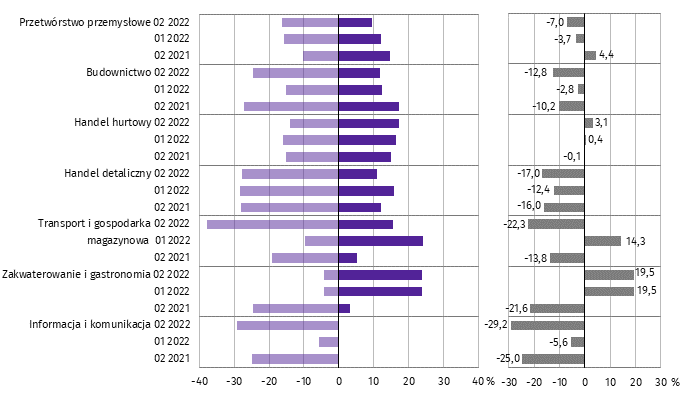 W styczniu br. do rejestru REGON wpisano 637 nowych podmiotów, tj. o 13,3% więcej niż w poprzednim miesiącu. 
Wśród nowo zarejestrowanych jednostek przeważały osoby fizyczne prowadzące działalność gospodarczą, których wpisano 512 (o 21,0% więcej niż w grudniu ub. roku). Liczba nowo zarejestrowanych spółek handlowych była mniejsza o 9,6%, w tym spółek z ograniczoną odpowiedzialnością – o 6,0%. W styczniu br. wykreślono z rejestru REGON 671 podmiotów (o 63,3% więcej niż przed miesiącem), w tym 620 osób fizycznych prowadzących działalność gospodarczą (odpowiednio o 63,6% więcej).Wykres 10.	Podmioty gospodarki narodowej nowo zarejestrowane i wyrejestrowane w styczniu 2022 r. 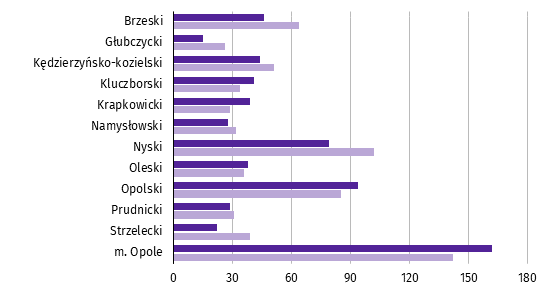 Według stanu na koniec stycznia br. w rejestrze REGON 11,3 tys. podmiotów miało zawieszoną działalność (o 5,9% więcej niż w grudniu ub. roku). Zdecydowaną większość, tj. 95,5% stanowiły osoby fizyczne prowadzące działalność gospodarczą (95,4% – przed miesiącem). Udział podmiotów z zawieszoną działalnością w ogólnej liczbie zarejestrowanych podmiotów wynosił 10,4% (przed miesiącem – 9,8%).Mapa 3.	Podmioty gospodarki narodowej z zawieszoną działalnością w styczniu 2022 r.	stan w końcu miesiąca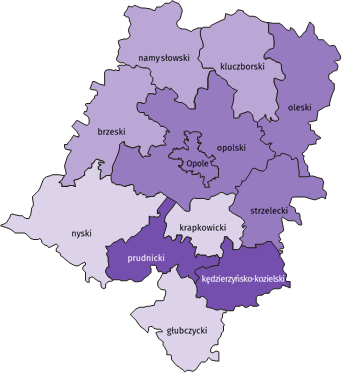 Koniunktura gospodarcza W większości badanych obszarów przedsiębiorcy w lutym br. oceniają koniunkturę gorzej niż w styczniu br. Wyjątkiem jest handel hurtowy, gdzie oceny wzrosły oraz zakwaterowanie i gastronomia, gdzie oceny są takie same jak przed miesiącem. Największe pogorszenie ocen nastąpiło w sekcji transport i gospodarka magazynowa.Wykres 11.	Wskaźniki ogólnego klimatu koniunktury według rodzaju działalności (sekcje i działy PKD 2007)Wyniki badania dot. wpływu pandemii koronawirusa SARS-CoV-2 na koniunkturę gospodarczą  Przedsiębiorcy we wszystkich rodzajach działalności uważali, że w lutym 2022 r. pandemia stwarza nieznaczne zagrożenie. Wśród prezentowanych rodzajów działalności pracą zdalną i zbliżonymi formami pracy w najwyższym stopniu objęci byli zatrudnieni w handlu hurtowym (37,5%). Na nieplanowane nieobecności z tytułu urlopów, opieki nad dziećmi, członkami rodziny najczęściej wskazywali przedsiębiorcy w handlu detalicznym (13,2%), natomiast na brak pracowników z uwagi na kwarantannę lub inne ograniczenia przedsiębiorcy w budownictwie (8,8%). Pytanie 1.	Negatywne skutki pandemii koronawirusa i jej konsekwencje dla prowadzonej przez Państwa firmę 	działalności gospodarczej będą w bieżącym miesiącu: 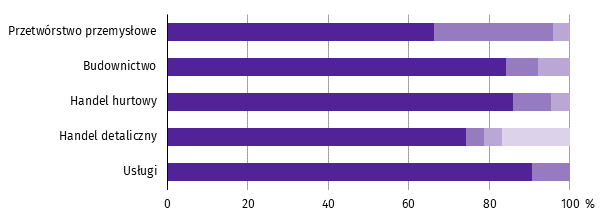 Pytanie 2.	Proszę podać szacunkowo, jaki procent pracowników Państwa firmy (niezależnie od rodzaju umowy: o pracę, 	cywilnoprawną, pracowników samozatrudnionych, stażystów, agentów itp.) obejmie w bieżącym miesiącu
	każda z poniższych sytuacji: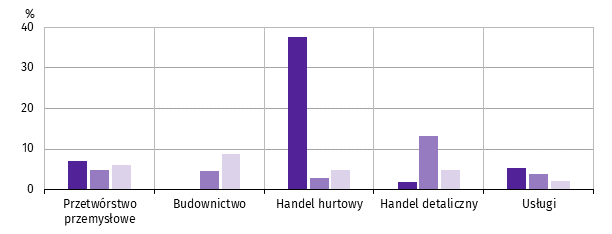 W lutym 2022 r. przedsiębiorcy w większości prezentowanych obszarów działalności gospodarczej przewidywali
spadek zamówień na półprodukty, surowce, towary lub usługi składanych w firmie przez klientów. Największego spadku zamówień spodziewano się w usługach. Wzrost natomiast zaobserwowano w handlu hurtowym.Pytanie 3.	Jaka będzie w bieżącym miesiącu szacunkowa (w procentach) zmiana zamówień na półprodukty, surowce, 
	towary lub usługi itp. składanych w Państwa firmie przez klientów?
	Niezależnie od przyczyny zmiany i w porównaniu do sytuacji gdyby nie było pandemii: 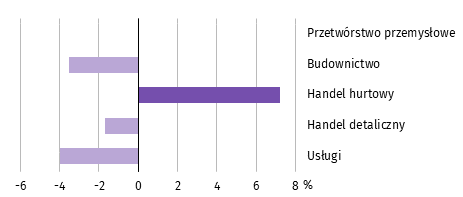 Przedsiębiorcy, w przypadku kontynuacji bieżących ograniczeń związanych z pandemią, określili „czas przetrwania” 
firmy. Najdłużej, tj. powyżej 6 miesięcy przedsiębiorstwa byłyby w stanie przetrwać w usługach (90,7% odpowiedzi), 
od 4 do 6 miesięcy – w budownictwie (63,4%), a od 2 do 3 miesięcy – w handlu detalicznym (54,6%).Pytanie 4.	Jeżeli bieżące działania i ograniczenia powzięte w celu zwalczania koronawirusa przez władze państwowe 	w Polsce (ale także wynikające z działań innych krajów, np. w zakresie ruchu granicznego) funkcjonujące 	w momencie wypełniania ankiety utrzymywałyby się przez dłuższy czas, ile miesięcy Państwa
	przedsiębiorstwo byłoby w stanie przetrwać?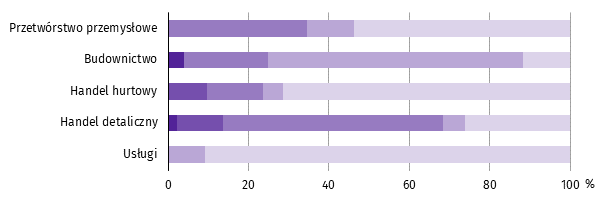 W większości badanych obszarów najwięcej było przedsiębiorców, którzy nie oczekiwali w lutym br. pojawienia się
lub nasilenia zatorów płatniczych. W handlu detalicznym (59,0% odpowiedzi) spodziewano się nieznacznych zatorów płatniczych.Pytanie 5. 	Czy Państwa firma oczekuje w bieżącym miesiącu pojawienia się zatorów płatniczych lub ich nasilenia? 	Niezależnie od przyczyny zatorów i w porównaniu do sytuacji gdyby nie było pandemii: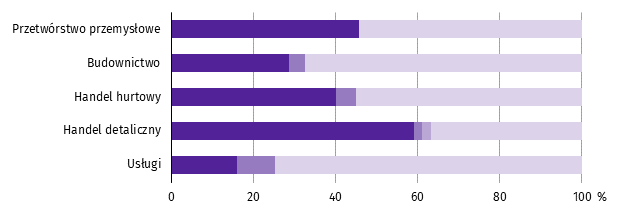 W lutym 2022 r. przedsiębiorcy w większości prezentowanych obszarów działalności gospodarczej przewidywali zwiększenie poziomu zatrudnienia. Największego wzrostu zatrudnienia spodziewano się w przetwórstwie przemysłowym.Pytanie 6.	Jaka będzie w bieżącym miesiącu, w relacji do poprzedniego miesiąca, szacunkowa (w procentach) zmiana
	poziomu zatrudnienia w Państwa firmie?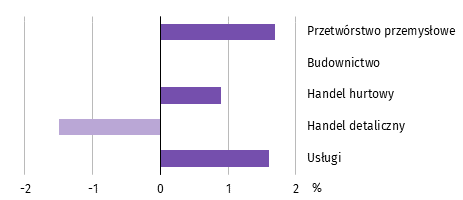 Więcej informacji na temat wyników badań koniunktury gospodarczej zaprezentowano na stronie internetowej Urzędu Statystycznego w Zielonej Górzehttps://zielonagora.stat.gov.pl/osrodki/osrodek-badan-koniunktury/obk-dane/.Wybrane dane o województwie opolskima Stan na koniec okresu.  b W przedsiębiorstwach, w których liczba pracujących przekracza 9 osób.  c Udział zarejestrowanych bezrobotnych w cywilnej ludności aktywnej zawodowo, szacowanej na koniec każdego miesiąca.  d W kwartale.Wybrane dane o województwie opolskim  (cd.)a Ceny bieżące bez VAT.  b W przedsiębiorstwach, w których liczba pracujących przekracza 9 osób.Wybrane dane o województwie opolskim  (dok.)a W przedsiębiorstwach, w których liczba pracujących przekracza 9 osób.  b W przedsiębiorstwach, w których liczba pracujących przekracza 49 osób; dane są prezentowane narastająco.  c Relacja wyniku finansowego brutto do przychodów z całokształtu działalności.  d Relacja wyniku finansowego netto do przychodów z całokształtu działalności.  e Bez osób prowadzących gospodarstwa indywidualne w rolnictwie.Wybrane dane o podregionach i powiatach w województwie opolskim w 2022 r.stan na koniec styczniaa Udział zarejestrowanych bezrobotnych w cywilnej ludności aktywnej zawodowo.  b Dane wstępne.  c Bez osób prowadzących gospodarstwa indywidualne w rolnictwie.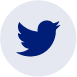 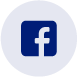 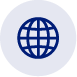 Przeciętne zatrudnienie w sektorze przedsiębiorstw w styczniu br. kształtowało się na poziomie 106,3 tys. osób i było wyższe o 1,3% niż w styczniu ub. roku (przed rokiem – niższe o 2,2%). Stopa bezrobocia rejestrowanego na koniec stycznia br. wyniosła 6,2% i była niższa o 1,1 p. proc. w porównaniu ze styczniem ub. roku (przed rokiem
– wyższa o 1,2 p. proc.).W styczniu br. przeciętne miesięczne wynagrodzenie brutto w sektorze przedsiębiorstw wynosiło 5557,57 zł i było wyższe o 9,7% niż w analogicznym miesiącu ub. roku (przed rokiem – o 6,0%).Na rynku rolnym w stosunku do stycznia 2021 r. w skupie zwiększyły się ceny podstawowych gatunków zbóż (o 47,1%), jak również ceny żywca rzeźnego, w tym wołowego, drobiowego i wieprzowego (odpowiednio: o 33,4%, o 27,8% i o 17,8%) oraz mleka (o 25,0%). W styczniu 2021 r. w porównaniu z analogicznym okresem 2020 r. odnotowano wzrost cen skupu podstawowych gatunków zbóż (o 16,7%), żywca rzeźnego wołowego (o 13,2%) oraz mleka (o 5,4%), natomiast spadek cen skupu żywca rzeźnego wieprzowego i drobiowego (odpowiednio: o 36,2% i o 8,5%).Produkcja sprzedana przemysłu (w cenach stałych) ukształtowała się na poziomie o 18,6% wyższym niż przed rokiem (w styczniu 2021 r. niższa o 2,8%). W ujęciu rocznym odnotowano wzrost produkcji budowlano-montażowej (w cenach bieżących) o 34,4% (w styczniu 2021 r. spadek o 27,9%).Liczba mieszkań oddanych do użytkowania była o 25,3% mniejsza niż w styczniu 2021 r. (przed rokiem większa o 13,6%). Najwięcej mieszkań przekazano w budownictwie indywidualnym.Sprzedaż detaliczna zrealizowana przez przedsiębiorstwa handlowe i niehandlowe była wyższa o 27,6% 
niż osiągnięta w styczniu ub. roku (przed rokiem – spadek o 2,4%). Sprzedaż hurtowa była wyższa w skali roku o 7,0% (przed rokiem – o 0,9%).Według stanu na koniec stycznia br. w rejestrze REGON wpisanych było 108,1 tys. podmiotów gospodarki narodowej, tj. o 2,3% więcej niż w styczniu ub. roku (przed rokiem – o 2,5%). W styczniu br. do rejestru REGON wpisano 637 nowych podmiotów (o 13,3 % więcej niż przed miesiącem), natomiast wykreślono 671 podmiotów (o 63,3% więcej). W końcu stycznia br. zawieszoną działalność miało 11,3 tys. podmiotów (o 5,9% więcej niż przed miesiącem).W większości badanych obszarów przedsiębiorcy w lutym br. oceniają koniunkturę gorzej niż w styczniu br. Wyjątkiem jest  handel hurtowy, gdzie oceny wzrosły oraz zakwaterowanie i gastronomia, gdzie oceny są takie same jak przed miesiącem. Największe pogorszenie ocen nastąpiło w sekcji transport i gospodarka magazynowa.SkrótPełna nazwasekcjesekcjewytwarzanie i zaopatrywanie w energię elektryczną, gaz, parę wodną i gorącą wodęwytwarzanie i zaopatrywanie w energię elektryczną, gaz, parę wodną i powietrze do układów klimatyzacyjnychdostawa wody; gospodarowanie ściekami i odpadami; rekultywacjadostawa wody; gospodarowanie ściekami i odpadami oraz działalność związana z rekultywacjąhandel; naprawa pojazdów samochodowychhandel hurtowy i detaliczny; naprawa pojazdów samochodowych, włączając motocyklezakwaterowanie i gastronomiadziałalność związana z zakwaterowaniem i usługami gastronomicznymiobsługa rynku nieruchomościdziałalność związana z obsługą rynku nieruchomościadministrowanie i działalność wspierającadziałalność w zakresie usług administrowania i działalność wspierającadziałydziałyprodukcja wyrobów z drewna, korka, słomy i wiklinyprodukcja wyrobów z drewna oraz korka z wyłączeniem mebli, produkcja wyrobów ze słomy i materiałów używanych do wyplataniaprodukcja wyrobów z metaliprodukcja metalowych wyrobów gotowych, z wyłączeniem maszyn i urządzeńprodukcja maszyn i urządzeńprodukcja maszyn i urządzeń, gdzie indziej niesklasyfikowanaprodukcja pojazdów mechanicznych, przyczep i naczepprodukcja pojazdów samochodowych, przyczep i naczep, 
z wyłączeniem motocyklibudowa budynkówroboty budowlane związane ze wznoszeniem budynkówbudowa obiektów inżynierii lądowej i wodnejroboty związane z budową obiektów inżynierii lądowej i wodnejSymbolOpisKreska	 (–)zjawisko nie wystąpiło.Kropka	 (.)oznacza brak informacji, konieczność zachowania tajemnicy statystycznej lub że wypełnienie pozycji jest niemożliwe
albo niecelowe.Znak	 (*) oznacza, że dane zostały zmienione w stosunku do już opublikowanych.Znak	 (∆) oznacza, że nazwy zostały skrócone w stosunku do obowiązującej klasyfikacji.WYSZCZEGÓLNIENIE01 202201 2022WYSZCZEGÓLNIENIEw tys.01 2021=100O G Ó Ł E M  106,3101,3w tym:Przemysł 59,499,5górnictwo i wydobywanie 0,898,9przetwórstwo przemysłowe 54,299,6wytwarzanie i zaopatrywanie w energię elektryczną, gaz, parę wodną i gorącą wodę  1,097,0dostawa wody; gospodarowanie ściekami i odpadami; rekultywacja3,598,9Budownictwo 7,5109,5Handel; naprawa pojazdów samochodowych15,0103,7Transport i gospodarka magazynowa  10,0104,3Zakwaterowanie i gastronomia  1,9116,4Informacja i komunikacja0,793,1Obsługa rynku nieruchomości  1,296,5Działalność profesjonalna, naukowa i technicznaa  1,4103,9Administrowanie i działalność wspierająca 6,699,5WYSZCZEGÓLNIENIE2021202101 2022WYSZCZEGÓLNIENIE011201 2022Bezrobotni zarejestrowani (stan w końcu miesiąca) w tys. 26,221,522,3Bezrobotni nowo zarejestrowani (w ciągu miesiąca) w tys. 3,22,92,9Bezrobotni wyrejestrowani (w ciągu miesiąca) w tys. 2,02,52,2Stopa bezrobocia rejestrowanego (stan w końcu miesiąca) w %7,36,06,2BEZROBOTNI2021202101 2022BEZROBOTNI011201 2022BEZROBOTNIw % ogółem bezrobotnychw % ogółem bezrobotnychw % ogółem bezrobotnychDo 30 roku życia  24,821,822,1w tym do 25 roku życia  11,710,110,2Długotrwale  48,856,855,3Powyżej 50 roku życia  29,030,630,2Korzystający ze świadczeń pomocy społecznej  1,62,51,7Posiadający co najmniej jedno dziecko do 6 roku życia 19,119,819,5Posiadający co najmniej jedno dziecko niepełnosprawne do 18 roku życia 0,30,20,3Niepełnosprawni  6,28,38,2WYSZCZEGÓLNIENIE01 202201 2022WYSZCZEGÓLNIENIEw zł01 2021=100O G Ó Ł E M5557,57109,7w tym:Przemysł  5796,64110,2górnictwo i wydobywanie  5379,62100,7przetwórstwo przemysłowe  5812,04110,7wytwarzanie i zaopatrywanie w energię elektryczną, gaz, parę wodną i gorącą wodę∆  8003,48104,1dostawa wody; gospodarowanie ściekami i odpadami; rekultywacja∆5014,54106,5Budownictwo  5394,3798,4Handel; naprawa pojazdów samochodowych∆5924,57112,6Transport i gospodarka magazynowa  4736,57107,6Zakwaterowanie i gastronomia∆  3497,69108,9Informacja i komunikacja6442,3398,7Obsługa rynku nieruchomości∆  5059,60109,1Działalność profesjonalna, naukowa i technicznaa5213,73104,8Administrowanie i działalność wspierająca∆ 4504,38122,1WYSZCZEGÓLNIENIE07 2021–01 202207 2021–01 202201 202201 202201 2022WYSZCZEGÓLNIENIEw tys. tanalogiczny 
okres roku poprzedniego=100w tys. t01 2021=10012 2021=100Ziarno zbóż podstawowychb435,394,734,556,082,6w tym:pszenica  324,195,625,749,579,1żyto  9,459,10,854,798,6WYSZCZEGÓLNIENIE01 202201 202201 2022WYSZCZEGÓLNIENIEw tys. t01 2021=10012 2021=100Żywiec rzeźnyb  7,4102,196,5w tym:bydło (bez cieląt)  0,182,973,1trzoda chlewna  3,881,592,7drób  3,5142,5102,0Mlekoc  25,6109,0109,1WYSZCZEGÓLNIENIECeny w skupieCeny w skupieCeny w skupieCeny na targowiskachaCeny na targowiskachaCeny na targowiskachaWYSZCZEGÓLNIENIE01 202201 202201 202201 202201 202201 2022WYSZCZEGÓLNIENIEzł01 2021=10012 2021=100zł01 2021=10012 2021=100Ziarno zbóżb za 1 dt:pszenica124,17146,597,1150,00.103,4żyto 105,72170,792,9...Ziemniakic za 1 dt  68,85122,2118,5164,00.100,9Żywiec rzeźny za 1 kg wagi żywej:w tym:bydło (bez cieląt)  9,27133,497,0...trzoda chlewna  4,65117,899,4...drób 4,20127,896,6...Mleko za 1 hl  187,82125,0101,0...WYSZCZEGÓLNIENIE01 202201 2022WYSZCZEGÓLNIENIEanalogiczny okres roku poprzedniego=100w odsetkachO G Ó Ł E M  118,6100,0Górnictwo i wydobywanie  108,70,6Przetwórstwo przemysłowe  120,196,0w tym produkcja:artykułów spożywczych 105,913,4wyrobów z drewna oraz korka, słomy i wikliny  106,35,4chemikaliów i wyrobów chemicznych  158,720,7wyrobów z gumy i tworzyw sztucznych  109,85,4wyrobów z pozostałych mineralnych surowców niemetalicznych 127,78,1WYSZCZEGÓLNIENIE01 202201 2022WYSZCZEGÓLNIENIEanalogiczny okres roku poprzedniego=100w odsetkachw tym produkcja:  (dok.)wyrobów z metali  126,910,5urządzeń elektrycznych  129,16,7maszyn i urządzeń  109,11,7pojazdów samochodowych, przyczep i naczep  100,98,0mebli  122,22,0Wytwarzanie i zaopatrywanie w energię elektryczną, gaz, parę wodną
i gorącą wodę  89,81,8Dostawa wody; gospodarowanie ściekami i odpadami; rekultywacja  86,61,7WYSZCZEGÓLNIENIE01 202201 2022WYSZCZEGÓLNIENIEanalogiczny okres roku poprzedniego=100w odsetkachO G Ó Ł E M  134,4100,0Budowa budynkówΔ  180,180,3Budowa obiektów inżynierii lądowej i wodnejΔ  55,07,6Roboty budowlane specjalistyczne  75,512,1WYSZCZEGÓLNIENIEMieszkania oddane do użytkowaniaMieszkania oddane do użytkowaniaMieszkania oddane do użytkowaniaPrzeciętna 
powierzchnia 
użytkowa 
1 mieszkania w m2WYSZCZEGÓLNIENIEw liczbach 
bezwzględnychw odsetkach01 2021=100Przeciętna 
powierzchnia 
użytkowa 
1 mieszkania w m2O G Ó Ł E M 162100,074,7113,7Indywidualne 9961,180,5149,9Przeznaczone na sprzedaż lub wynajem  6338,967,056,9WYSZCZEGÓLNIENIEMieszkania, na budowę których wydano
pozwolenia lub dokonano zgłoszenia
z projektem budowalnymMieszkania, na budowę których wydano
pozwolenia lub dokonano zgłoszenia
z projektem budowalnymMieszkania, na budowę których wydano
pozwolenia lub dokonano zgłoszenia
z projektem budowalnymMieszkania, których budowę rozpoczętoMieszkania, których budowę rozpoczętoMieszkania, których budowę rozpoczętoWYSZCZEGÓLNIENIEw liczbach bezwzględnychw odsetkach01 2021=100w liczbach bezwzględnychw odsetkach01 2021=100O G Ó Ł E M  221100,097,8309100,0134,9Indywidualne11652,570,79330,1105,7Przeznaczone na sprzedaż 
lub wynajem10547,5169,421669,9153,2WYSZCZEGÓLNIENIE01 202201 2022WYSZCZEGÓLNIENIEanalogiczny okres roku poprzedniego = 100w odsetkachO G Ó Ł E Ma127,6100,0w tym:Pojazdy samochodowe, motocykle, części  133,728,7Paliwa stałe, ciekłe i gazowe146,812,5Żywność, napoje i wyroby tytoniowe  119,222,0Farmaceutyki, kosmetyki, sprzęt ortopedyczny136,77,4Meble, rtv, agd108,74,8Prasa, książki, pozostała sprzedaż w wyspecjalizowanych sklepach  118,19,4Pozostałe  199,914,2Praca zdalna i zbliżone formy pracyNieplanowane nieobecności 
z tytułu urlopów, opieki nad dziećmi, członkami rodzinyBrak pracowników z uwagi 
na kwarantannę lub inne ograniczeniaWYSZCZEGÓLNIENIEA – 2021B – 2022WYSZCZEGÓLNIENIEA – 2021B – 2022010203040506070809101112Ludnośća  w tys. A.....973,3......B.Przeciętne zatrudnienie w sektorze przedsiębiorstwbA105,0105,4105,2104,9105,5105,9105,7105,5105,4105,2104,9104,7w tys. osóbB106,3analogiczny miesiąc poprzedniego roku = 100A97,897,899,0102,1105,0105,6102,7101,7100,799,999,799,3B101,3poprzedni miesiąc = 100 A99,6100,499,899,7100,6100,399,899,899,999,899,899,8B101,5Bezrobotni zarejestrowani (stan w końcu okresu) A26,226,225,324,623,923,223,022,722,021,421,121,5w tys. osób  B22,3Stopa bezrobociac (stan w końcu okresu) w % A7,37,37,06,86,66,56,46,36,16,05,96,0B6,2Oferty pracy (zgłoszone w ciągu miesiąca) A412726982969288825682993343828803020251923932803B3504Liczba bezrobotnych na 1 ofertę pracy (stan A8988777668812w końcu okresu)B9Przeciętne miesięczne wynagrodzenia bruttoA5065,085003,985598,435385,215128,085260,035407,515345,485315,695401,505550,246027,41w sektorze przedsiębiorstwb  w złB5557,57analogiczny miesiąc poprzedniego roku = 100 A106,0106,6112,4107,1110,7111,3109,5109,8108,4108,6111,2113,1B109,7poprzedni miesiąc = 100 A95,198,8111,996,295,2102,6102,898,999,4101,6102,8108,6B92,2Wskaźnik cen:towarów i usług konsumpcyjnychd:analogiczny okres poprzedniego roku = 100A..102,5..104,3..105,6...B.WYSZCZEGÓLNIENIEA – 2021B – 2022 WYSZCZEGÓLNIENIEA – 2021B – 2022 010203040506070809101112Wskaźnik cen (dok.):skupu ziarna zbóż:analogiczny miesiąc poprzedniego roku = 100A116,7121,5  124,4121,3123,9126,4119,3127,6136,1141,4150,2157,1B147,1poprzedni miesiąc = 100 A104,4102,5104,0102,5101,7104,281,5106,2112,8107,5114,0108,8B97,7skupu żywca rzeźnego wołowego (bez cieląt):analogiczny miesiąc poprzedniego roku = 100A113,2111,6113,3116,8119,1120,2118,4127,4125,9129,8137,2146,9B133,4poprzedni miesiąc = 100 A106,8103,796,7102,7101,9102,3103,299,2105,8105,0105,9106,4B97,0skupu żywca rzeźnego wieprzowego:analogiczny miesiąc poprzedniego roku = 100A63,867,485,383,5100,097,594,9101,695,994,9103,1119,9B117,8poprzedni miesiąc = 100 A101,1111,9121,498,1101,999,492,2105,987,795,399,5108,2B99,4Relacje cen skupua 1 kg żywca wieprzowego (w wadze  A6,46,77,87,17,16,67,47,95,95,24,54,1żywej) do cen skupu 1 kg żytaB4,4Produkcja sprzedana przemysłub (w cenach stałych):analogiczny miesiąc poprzedniego roku = 100 A97,2 104,8 118,5129,1121,2116,7107,9121,3114,0106,4115,1114,7*B118,6poprzedni miesiąc = 100 A96,7 108,1 125,384,998,2107,896,2100,5108,399,1101,792,3*B99,9Produkcja budowlano-montażowab (w cenach bieżących):analogiczny miesiąc poprzedniego roku = 100 A72,165,968,378,6110,0106,2130,3102,478,5144,1110,0111,5B134,4poprzedni miesiąc = 100 A36,1122,6132,0121,7101,3114,3103,884,2100,3122,486,3146,1B43,5WYSZCZEGÓLNIENIEA – 2021 B – 2022WYSZCZEGÓLNIENIEA – 2021 B – 2022010203040506070809101112Mieszkania oddane do użytkowania (od początku A217467849106212781589181719902398261128803331roku)B162analogiczny okres poprzedniego roku = 100 A113,6142,4187,8142,9141,5140,5123,9122,5129,8130,2127,2127,3B74,7Sprzedaż detaliczna towarówa (w cenach bieżących):analogiczny miesiąc poprzedniego roku = 100 A97,6104,6121,3152,3126,7108,6104,8107,8105,3122,2113,8114,4B127,6poprzedni miesiąc = 100 A78,4109,4119,596,794,6103,3105,995,299,9115,388,3115,2B87,5Wskaźnik rentowności obrotu w przedsiębiorstwachb:Wskaźnik rentowności obrotu w przedsiębiorstwachb:bruttoc w % A..5,9..6,5..6,6...B.nettod w % A..5,0..5,5..5,5...B.Nakłady inwestycyjne przedsiębiorstwb (ceny bieżące)A. . 280995..549740..944734...w tys. złB.analogiczny okres poprzedniego roku = 100A. . 122,1..110,8..112,3...(ceny bieżące)B.Podmioty gospodarki narodoweje w rejestrzeA105745105886106137106540106797106916107074107309107624107868108058108222REGON (stan w końcu okresu)B108146w tym spółki handlowe A735573927434744574687495751975537610766977097799B7878w tym z udziałem kapitału zagranicznego A909914910902903903901903910922925928B927WYSZCZEGÓLNIENIEZarejestrowani bezrobotniZarejestrowani bezrobotniZarejestrowani bezrobotniStopa
bezrobociaa
w %Mieszkania oddane 
do użytkowaniab(od początku roku)Mieszkania oddane 
do użytkowaniab(od początku roku)Podmioty gospodarki narodowejc
w rejestrze REGONPodmioty gospodarki narodowejc
w rejestrze REGONWYSZCZEGÓLNIENIEogółemz ogółemz ogółemStopa
bezrobociaa
w %Mieszkania oddane 
do użytkowaniab(od początku roku)Mieszkania oddane 
do użytkowaniab(od początku roku)Podmioty gospodarki narodowejc
w rejestrze REGONPodmioty gospodarki narodowejc
w rejestrze REGONWYSZCZEGÓLNIENIEogółemkobietydługotrwale
bezrobotniStopa
bezrobociaa
w %ogółemw tym
budownictwo indywidualneogółemw tym spółki handloweWOJEWÓDZTWO  2226412528123066,2162991081467878Podregion nyski  9878546552908,52523395241968powiaty:Brzeski  2365134312018,56410734589Głubczycki  13547418229,2224313188Namysłowski  12847927278,9224846292Nyski  3370177817178,0141414735705Prudnicki  15058118238,8114896194Podregion opolski  12386706370165,113776686225910powiaty:Kędzierzyńsko-kozielski  2553152315397,7779345646Kluczborski  15649259337,7776702299Krapkowicki  14739288665,51285296412Oleski  10036005474,0446151338Opolski 2143113211606,2252512601714Strzelecki  11436266024,311115757342Miasto na prawach powiatu – Opole2507132913693,27114227703159